HMO Self-Assessment Form - Year 1Note: This form is to be completed in the Fiscal Year in which the HMO completed its triennial Community Health Needs AssessmentI. Community Benefits Process:Community Benefits in the Context of the Organization’s Overall Mission:Are Community Benefits planning and investments part of your HMO’s strategic plan?   Yes   NoIf yes, please provide a description of how Community Benefits planning fits into your HMO’s strategic plan.  If no, please explain why not.Community Benefits Advisory Committee (CBAC)/Committee responsible for oversight of Community Benefits programs:Members (and titles):
Leadership:
Frequency of meetings:
 Involvement of HMO’s Leadership in Community Benefits:Place a checkmark next to each leadership group if it is involved in the specified aspect of your Community Benefits process:For any check above, please list the titles of those involved and describe their specific role:HMO Approach to Assessing and Addressing Social Determinants of HealthWhat social determinants of health does the HMO consider when assessing community needs and why? (150-word limit) 
How does the HMO incorporate health equity in its approach to Community Benefits? (150-word limit)
How does the HMO approach allocating resources to Total Population or Community-Wide Interventions? (150-word limit)
II. Community Engagement:Organizations Engaged in Community Benefits ProcessUse the table below to list any organizations with whom the HMO collaborated on Community Benefits and provide a brief description of collaborative activities with each partner.  Note that the HMO is not obligated to list every group, but rather should focus on groups that have been significantly involved.  Please feel free to add rows as needed.Level of Engagement in Assessing Needs and Implementing Priorities Please use the spectrum below from the Massachusetts Department of Public Health to assess the HMO’s level of engagement with the community. 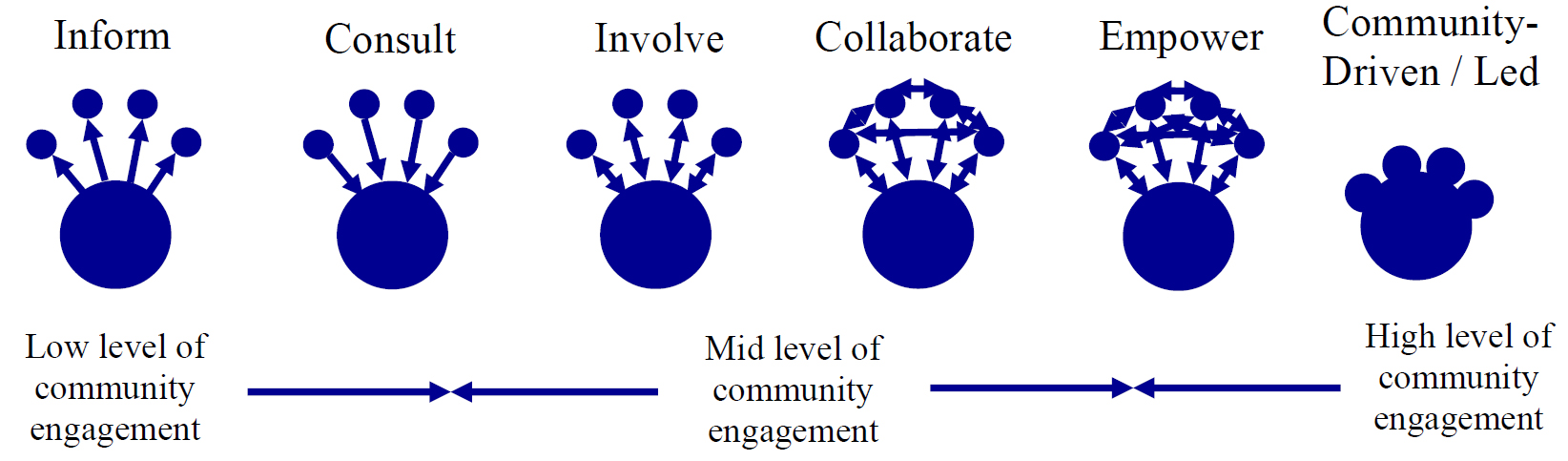 For a full description of the community engagement spectrum, see page 10 of the Attorney General’s Community Benefits Guidelines for Health Maintenance Organizations. Assessing Community Needs Please assess the HMO’s level of engagement in assessing community health needs and the effectiveness of its community engagement process.For categories where community engagement did not meet the HMO’s goal(s), please provide specific examples of planned improvement for next year:Optional FY21 Question: Please describe how the COVID-19 pandemic impacted the HMO’s process for engaging its community and developing responsive Community Benefits programs.Implementation Strategy: Please assess the HMO’s level of engagement in developing and implementing its plan to address documented health needs and the effectiveness of its community engagement process.For categories where community engagement did not meet the HMO’s goal(s), please provide specific examples of planned improvement for next year:Opportunity for Public Feedback Did the HMO hold a meeting open to the public (either independently or in conjunction with its CBAC or a community partner) at least once in the last year to solicit community feedback on its Community Benefits programs?  If so, please provide the date and location of the event.  If not, please explain why not.Best Practices/Lessons LearnedThe AGO seeks to continually improve the quality of community engagement. What community engagement practices are you most proud of? (150-word limit)
What lessons have you learned from your community engagement experience?  (150-word limit)
III. Collaboration: Is the HMO part of a larger community health improvement planning process?  Yes  NoIf so, briefly describe it.  If not, why?
Review Community Health Needs AssessmentReview Implementation StrategyReview Community Benefits ReportSenior leadership (at HMO and/or foundation, as applicable)Board (HMO and/or foundation, as applicable)Staff-level managersCommunity representatives on committee responsible for Community Benefits oversightOrganizationName and Title of Key ContactBrief Description of Engagement 
OrganizationName and Title of Key ContactBrief Description of Engagement 
CategoryLevel of EngagementDid Engagement Meet HMO’s Goals?Goal(s) for Engagement in Upcoming Year(s) Overall engagement in assessing community health needsCollecting data Defining the community to be servedEstablishing prioritiesCategoryLevel of EngagementDid Engagement Meet HMO’s Goals?Goal(s) for Engagement in Upcoming Year(s)Overall engagement in developing and implementing filer’s plan to address significant documented needsDetermining allocation of HMO Community Benefits resources/selecting Community Benefits programsImplementing Community Benefits programsEvaluating progress in executing Implementation Strategy